VBS Day Four — Liza in UkraineOutreach/Missions 25-minute Rotation Script with ResourcesTech resources to engage your audience:Visit www.freewheelchairmission.org/vbs to download or order resources.   Map and pictures from Ukraine, including:Picture of Liza in her wheelchairPicture of wheelchair being transported by car in UkrainePrintable, two-sided Liza activity sheetScriptLeader: We made it to Day Four of our Mission! We have two more countries we’ll visit virtually before we celebrate all of the lives we’re changing together through the gift of wheelchairs for people who need them but can’t afford them. I’m so excited to find out how many people’s lives we changed by the end of VBS. God is definitely at work and He’s working through you! Tech - optional: as the leader mentions each country below, show the map of each country or the child who received the wheelchair from that country.Leader: So far, we’ve visited three countries and heard three stories of kids whose lives were changed because of the gift of a free wheelchair. The first day of VBS, we heard about Lotus Blossom and how Dr. Don saw her life changed when she was placed in her wheelchair. The second day of VBS, we heard about Flor in Peru and how her wheelchair made it possible for her mother to help Flor get to school. Then, on the third day, we learned about Truong in Vietnam whose grandpa carried him back and forth to school. Truong’s life was changed the day he received his wheelchair, but so was his grandpa’s! Now, his grandpa didn’t have to suffer from his arms, neck, and back hurting from carrying Truong because his new wheelchair made it easier to get to school and he no longer needed to be carried.Tech: Show pictures and map of UkraineLeader: Today, we’re going to visit a country in Eastern Europe called Ukraine. This country is about the size of the states of Arizona and New Mexico combined here in the United States. Ukraine is next to Russia, Poland, Hungary, Romania, Moldova, and the Black Sea. Whew! That’s a lot of countries! There are 42 million people who live in Ukraine and guess what language they speak: Ukrainian! Everyone, turn to your neighbor and let’s greet each other with a big “dobryj den” to say hello in Unkrainian. (pronounced dough-bree-den). Kids repeat. Leader: I love learning new ways to say hello! Today, we’re going to meet a 12-year-old girl who lives with her mother and grandma. Her name is Liza and her mother’s name is Yekaterina.Tech: Show picture of Liza in her wheelchairLeader: Liza was just a year old when she had some fluid buildup in her brain, putting pressure on it and causing injuries that led to a condition called cerebral palsy. This affected her ability to move. She’d been living with these disabilities since she was four years old. Sadly, her father couldn’t deal with these challenges, and he left his family. That meant her mother, Yekaterina, was left to care for Liza all on her own. Yekaterina took Liza to a children’s hospital for treatment, but the doctors told her that her daughter would never get better.Leader: Rather than give up, Yekaterina decided to work hard to give Liza the best life possible at home. She took care of Liza, cooking simple but delicious meals for her, and showered Liza with love. Her grandma also helped by reading Liza stories and coloring with her while Yekaterina was at work. Even though Liza couldn’t speak or walk, her mother and grandma did everything they could to let Liza know that she was loved so much!Leader: After a few years, Liza had grown bigger and Yekaterina had to quit her job to take better care of Liza since her grandma was no longer able to care for her alone. She needed help! This meant that the family had even less money to live on, which made everything even harder for them all. Tech: Show picture of wheelchair on top of car in UkraineLeader: Yekaterina went to a children’s hospital to ask for help. She loved her daughter and wanted her to have a better life. That very same day, Yekaterina was given a brand-new wheelchair from Free Wheelchair Mission that was the perfect fit for Liza! Yekaterina was so grateful and told the people at the hospital, “This is such a beautiful gift for my daughter!” After Liza sat in the wheelchair, Yekaterina told the helpers at the hospital that the wheelchair was so comfortable for Liza and how much she loved it right away. This time, a free wheelchair changed three lives: Liza, her mother’s, and her grandmother’s!Leader: But there’s even more great news! Liza and her mother also received a Bible that day, along with the new wheelchair. They got these Bibles as a gift from one of the organizations that works alongside Free Wheelchair Mission in Ukraine. Yekaterina said, “Life will be so much better now! Yesterday, I never even dreamed that we would get a new wheelchair for Liza. But today, I praise God for your ministry and the kind people who made our dreams come true!” Those “kind people” Yekaterina is talking about are kids like you who can help even more people into wheelchairs by doing what we’re all working towards this week: ____ wheelchairs!Leader: We still have a chance to change even more lives together! Just like Yekaterina takes good care of her daughter, Liza, God takes good care of us! Most of the time, God provides for us through other people. He gives you parents who feed you healthy food and take good care of you, brothers and sisters who love you, and teachers and friends who care about you, too. God even provides special people at church who want to help you learn more about Jesus this week at VBS! That’s one way God shows He loves you!Leader: We’re going to work on something together in our groups. As you do, talk about ways we can meet our goal of ____ wheelchairs this week. Maybe someone else has an idea you haven’t thought of yet. Let’s make sure we all make one great last effort to lift people into wheelchairs and show them God’s love. Today, we’re going to make a card to thank a person in our life who God provided to be a caregiver for us. You can make a card to say “thank you” to a parent, grandparent, or even your VBS leader. Before we do that, let’s pray for God to continue to help us bless people with a wheelchair who need one. Pick a leader and ask if there’s someone in their group who would like to pray from the front.Dismiss: I’ll see you tomorrow and I can’t wait to see how many wheelchairs we’re able to raise! I hope we meet our goal!Optional: Create a slide with discussion questions for group time. (Examples: Liza had her mom, Yekaterina, to take care of her. Who has God provided to take care of you? Who can you thank for by making a card to give? The Bible says that we love because God first loved us {1 John 4:1]. What are some ways that help you know God loves you?)Extra time options: 
Encourage kids to work on the memory verse for the week.Let kids color today’s activity sheet.Have kids share how they’ve been fundraising with their group.Email Prompts:Edit the following email prompt to draw families into your VBS wheelchair goal. By sending the links to the same videos their child saw that day, families can join together to get creative along with their kids to jump in and get involved.Day Four – Liza in Ukraine: Kids are helping others!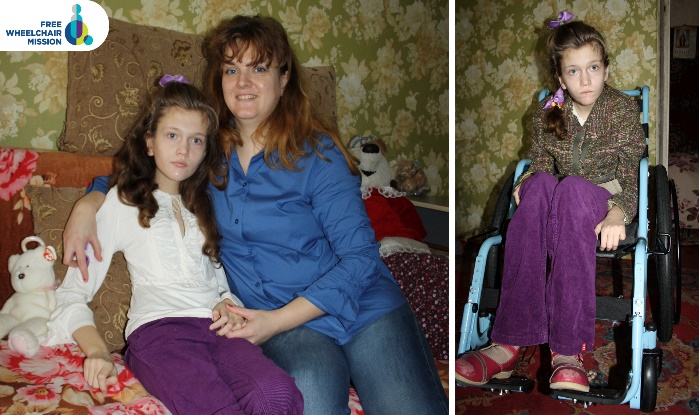 Lisa was just a year old when she was diagnosed with cerebral palsy. This affected her ability to move. Liza’s single mother, Yekaterina, was told by doctors that Liza would never get better. Rather than give up, Yekaterina decided to give Liza the best life possible. She took care of her daughter, cooking simple but delicious meals for her, and showered Liza with love. Liza’s grandma helped as much as she could while Yekaterina was at work, reading stories and helping her color. Even though Liza couldn’t speak or walk, her mother and grandma did all they could to show Liza that she was loved so much!As she grew, Liza needed more care, which meant her mother had to quit her job to give Liza all the support she needed. With less money to live on, Yekaterina went to a children’s hospital to ask for help. That same day, Yekaterina was given a brand-new wheelchair from Free Wheelchair Mission that was the perfect fit for Liza! Yekaterina was so grateful and told the people at the hospital, “This is such a beautiful gift for my daughter!” After Liza sat in the wheelchair, Yekaterina told the helpers at the hospital that the wheelchair was so comfortable for Liza and how much she loved it right away. This time, a free wheelchair changed three lives: Liza, her mother’s, and her grandma’s.Liza and her mother also received a Bible that day, along with the new wheelchair. They got these Bibles as a gift from one of the organizations that works alongside Free Wheelchair Mission in Ukraine. Yekaterina said, “Life will be so much better now! Yesterday, I never even dreamed that we would get a new wheelchair for Liza. But today, I praise God for your ministry and the kind people who made our dreams come true!” Those “kind people” Yekaterina is talking about are kids like you who can help even more people into wheelchairs by doing what we’re all working towards this week: ____ wheelchairs!We still have a chance to change even more lives together! Just like Yekaterina takes good care of her daughter, Liza, we know that God takes good care of us. Most of the time, God provides for us through other people. He gives kids parents who feed them healthy food and take good care of them, family to love, and teachers and friends who care, too. God even provides special people at church who want to help your child learn more about Jesus this week at VBS. With one more day to change lives, help us reach our goal of ______ wheelchairs at _______ Church VBS! We’re so grateful for all you’ve done this week and all the ways your child has thoughtfully helped change lives. We’re making a huge difference in the lives of those who will receive the wheelchairs we raise and we can’t wait for the big reveal tomorrow!